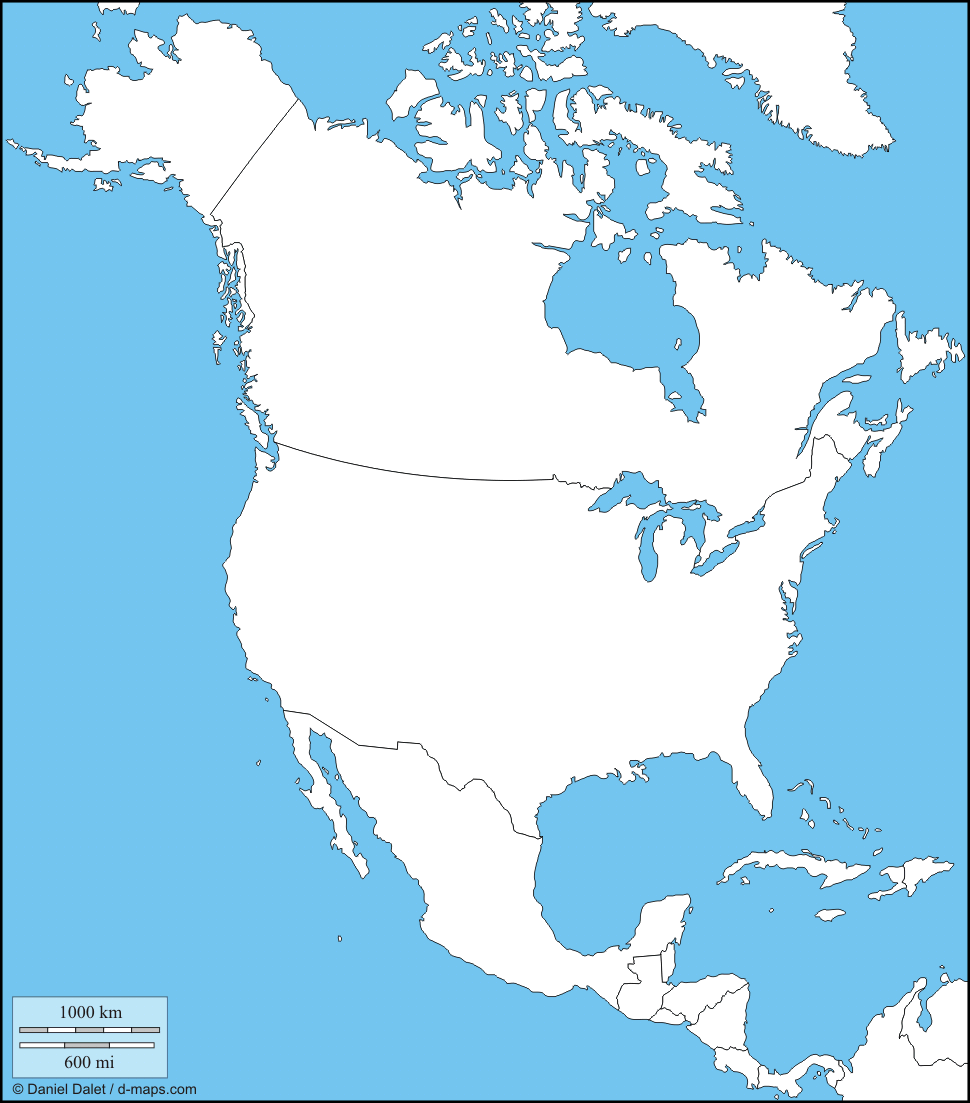 Groenland			Canada				États-Unis		MexiqueBelize				Guatemala			Honduras		SalvadorNicaragua			Costa-Rica			Panama		CubaHaïti				République dominicaine	Bahamas		Jamaïque